East Midland Baptist Association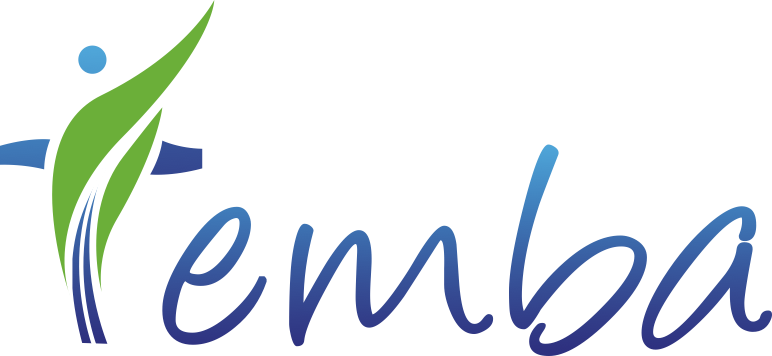 Mission Project Grant (MPG)Guidance Notes Mission Project Grants can be given in order to encourage and enable Baptist churches to respond to the mission needs of their community as part of their ongoing work and ministry. They are one-off grants for new projects or new initiatives within existing projects.  These projects must have a mission focus and in serving the community they should share the Good News of the Gospel.Priority will be given to those which are innovative and creative evangelistic initiatives which will involve working with those who cannot yet be considered as disciples of Jesus Christ and/or enabling people to make a free and informed response to the invitation to faith and repentance.The EMBA Grants Group are unlikely to fund:Building Projects – other EMBA Grants are available for building worksLarge Projects – where a grant of £3000 is not going to make a significant differenceProjects which churches are clearly able to fund themselvesProjects which are not linked with a church’s ongoing mission strategy.The maximum amount payable for any one project is £3,000.  A church would not normally apply for a Mission Project Grant more than once in any three-year period.All churches requesting a grant should already be meaningfully supporting Home Mission.  All churches who receive a grant from Home Mission should be contributing to the wider Baptist family through Home Mission.PLEASE NOTE:Any application will need an RM commendation, therefore before completing the application form, you should contact your Regional Minister who will discuss both the project and the application with you.Applications for Mission Project Grants will be considered at any point in the year and then normally discussed at the next EMBA Grants Group meeting (March or September).  If an application requires a more immediate decision due to the project’s time constraints, a decision can be taken outside of a Grants Group Meeting by an RM, RTL and EMBA Treasurer.Any funds that remain unspent twelve months after they have been given to the church should be repaid to the EMBA so that the funds can be used elsewhere and the church may be asked to re-apply.Within a year of receiving the grant, the church will be asked to provide the Association with a ‘good news story’; a maximum of one A4 page (typed font size 12) outlining part of your church story that has been enabled through your grant from Home Mission funds.  This is not a report but an opportunity for you to share what God is doing in and through your church and enables the Association to share some amazing stories with all our EMBA churches to provide encouragement, spark new thinking and raise the profile of Home Mission Giving!If you have any queries / questions relating to the grant process please contact your Regional Minister or Becky Nicholls (EMBA Administrative Support):
EMBA Office, c/o West Bridgford Baptist Church, Melton Road, West Bridgford, Notts NG2 7NF Email: bnicholls.emba@gmail.com  Tel: 07763 401 793